eM 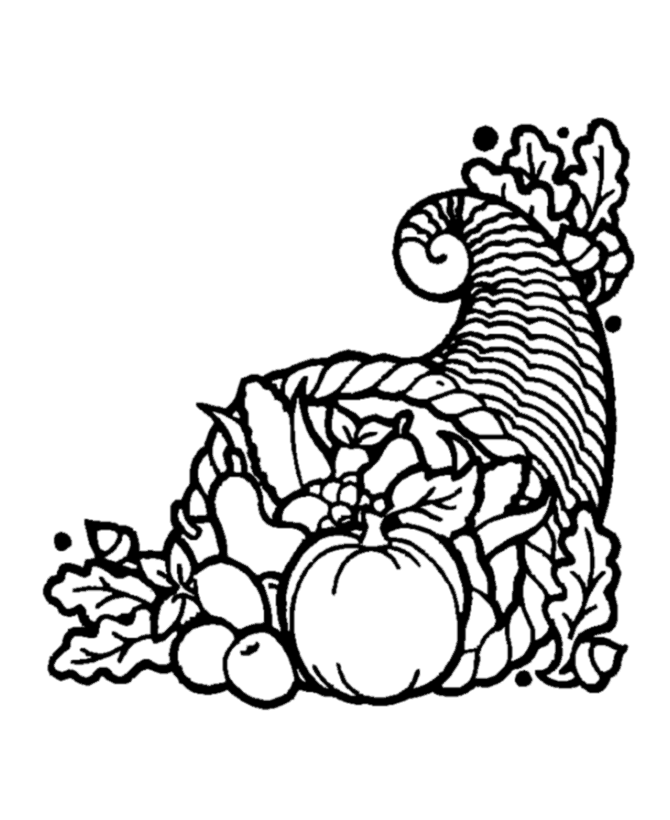 